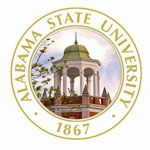 ALABAMA STATE UNIVERSITY BOARD OF TRUSTEESGovernance Committee Agenda  April 9, 2021Call to OrderThe meeting was called to order by President Pro Tem Hunter.InvocationTrustee Gore provided the invocation. Establishment of QuorumPresident Ross call the roll to establish a quorum.  Trustees Hunter, Gore, McKenzie and Whitt.  Trustee Bracy was absent. Adoption of AgendaA motion was made by Trustee McKenzie and seconded by Trustee Gore to approve the agenda as presented.  A roll call vote was taken, and the motion was approved by unanimous vote. Adoption of Minutes A motion was made by Trustee Gore and seconded by Trustee McKenzie to approve the minutes from the previous meeting.  A roll call vote was taken, and the motion was approved by unanimous vote. Discussion Items – Distribution and Receipt of Alabama State University Foundation Funds by      Officials and Employees President Pro Tem Hunter opened discussion on the agenda item.  She then asked Trustee McCord to provide the background regarding the genesis of this item.  Trustee McCord shared the background of the item and the need for a policy to protect the University employees and officials.  After questions were answered and discussions concluded, President Pro Tem Hunter asked that the administration develop a policy to address the items outlined by the committee. Other BusinessTrustee Gore asked about the status of the Committee Charters.  President Pro Tem Hunter reminded that drafts of charters had been sent to each committee for their use to develop a final charter. She asked that all chairs have a charter back for the next committee meeting in August.   Adjournment	A motion was made by Trustee McKenzie and seconded by Trustee Whitt to recess at the 	call of the Chair. A roll call vote was taken, and the motion was approved unanimously.  